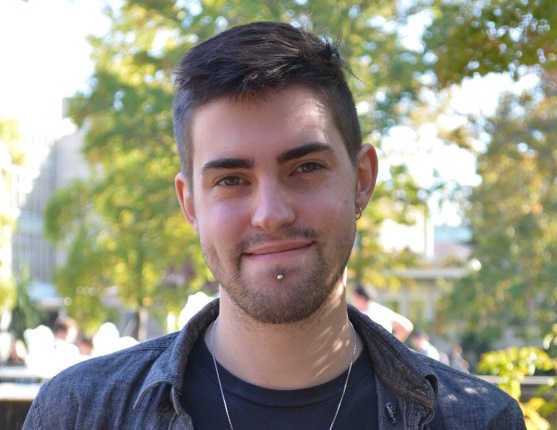   | selkirktranslations.ca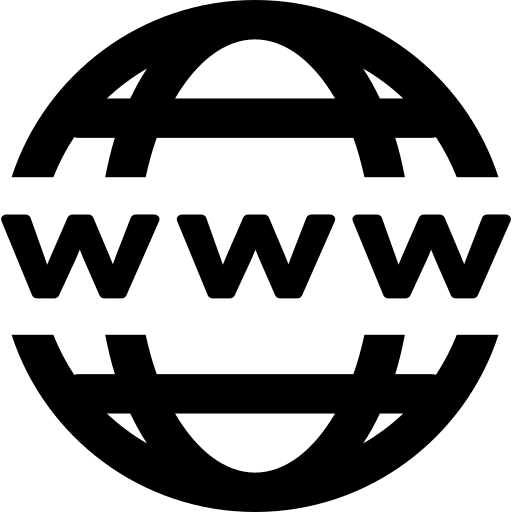   | lance@selkirktranslations.ca	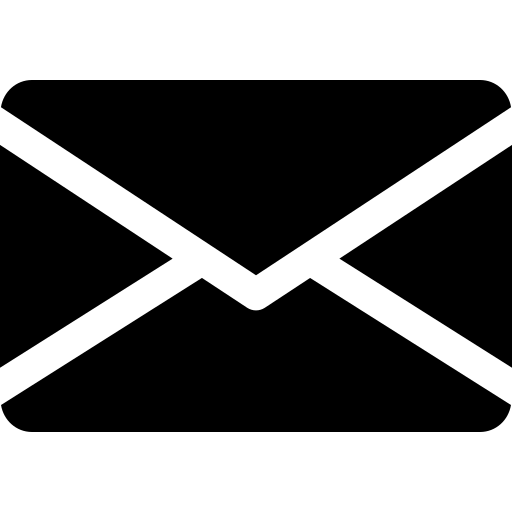   | +1 (778) 252-5263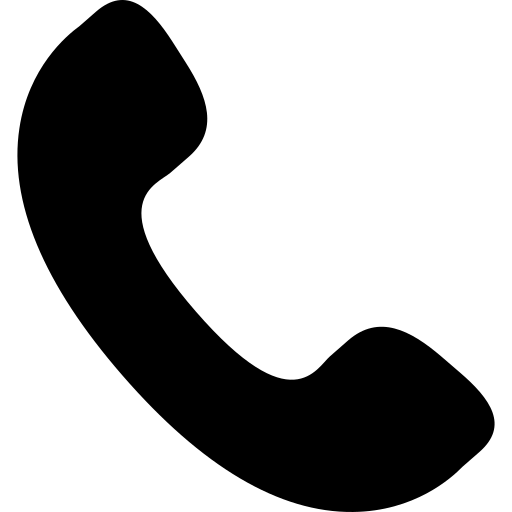 PROFESSIONAL & TECHNICAL EXPERIENCE	Freelance TranslatorSelf-employed								03/2018 – todayTreasurer ofThe Mountain CoLab Society, Revelstoke, CA				05/2021 – todayEnglish Teacher atLes Pierres aux Fées, Regnier-Ésery, FR					09/2017 – 04/2018Friedrich-Ludwig-Jahn Gymnasium, Forst, GER				09/2016 – 05/2017German Transcriber, Intern, atAuschwitz-Birkenau Museum, Oświęcim, PL				05/2015 – 08/2015 EDUCATION		Canadian Securities Course for Investors	05/2019 – 12/2019	Canadian Securities Institute, CAN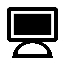 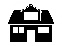 BA, Double Major in Germanic Studies (Honours) and French History	2011 – 2016	University of Victoria, CANExchange Student in Germanic Studies	09/2013 – 08/2014	University of Freiburg, GERGERMAN & FRENCH > ENGLISH TRANSLATORGERMAN & FRENCH > ENGLISH TRANSLATORPROFESSIONALGerman and French to English translator3.5 years of translation experienceOther services: localization/transcreation, proofreading, copywritingRigorous researchPAST PROJECTS & END-CLIENTSIndustrial operating manuals Industrial electrical systemsBuilding information modelling (BIM)End-clients: Deutsche Bahn, General Electric, BMW, liNear, Siemens, and moreCAT TOOLS & TERMINOLOGYMemoQ & SDL Trados 2017Microsoft Office expertiseUse of industry terminologyPERSONAL7-day work week15,000 words per week100% on time delivery